Учетная карта    клубного формированияОкруг, район, населенный пункт: ХМАО-Югра, Нижневартовский район, сельское поселение     Зайцева Речка._Название учреждения: Муниципальное казённое учреждение «Сельский дом культуры» п. Зайцева Речка Полное название коллектива (с учетом звания): «Конфетти»Вид искусства и жанр  (для клубных формирований народного самодеятельного творчества) Кружок сольного пенияПрочие клубные формирования:  ___________________________________________________________Почтовый адрес (индекс), телефон/факс учреждения: _ с.п. Зайцева Речка ул. Центральная 3, 8-3466-21-37-93Год образования коллектива: 2002Годы и номера Приказов о присвоении и подтверждении  звания «Народный самодеятельный коллектив», «Образцовый художественный коллектив»,  «Народная самодеятельная студия», «Заслуженный коллектив народного творчества»:_________________________________________________________________________________________________________________________________________Относится ли коллектив к инклюзивным, (если есть хотя бы один участник с ограниченными возможностями здоровья):    да/нет   (нужное подчеркнуть)Общее число участников коллектива (не учитывается коллектив-спутник, если у него есть карта),  основной состав:  ___8___, из них:Сведения о руководителеФ.И.О.: Ахтариева Ирина БорисовнаДата, месяц и год рождения: 16.08.1981г.Образование  (наименование учебного учреждения, год окончания,  специальность по диплому): Высшее, Восточно-Казахстанский государственный университет, музыкальное образование, учитель музыки, преподаватель фортепиано, концертмейстер. Контактный телефон:   8-904-468-78-49 Стаж работы в отрасли: 18 летСтаж работы в данном коллективе: 16 летЗвания, награды: ___________________________________________________________________________
Действующий  репертуар (вокал, хор, хореография, театр, фольклор, оркестры, цирк)  
               Участие в концертах, конкурсах, фестивалях, смотрах,  выставках всех уровней (с 09.01.2018 по 31.12.2018 год)  Дата заполнения: 09.01.2019 год.Директор: __________________________________/__Е. Г. Кислицына                                                                            Подпись     М.П.                 Расшифровка подписи (Ф.И.О.)               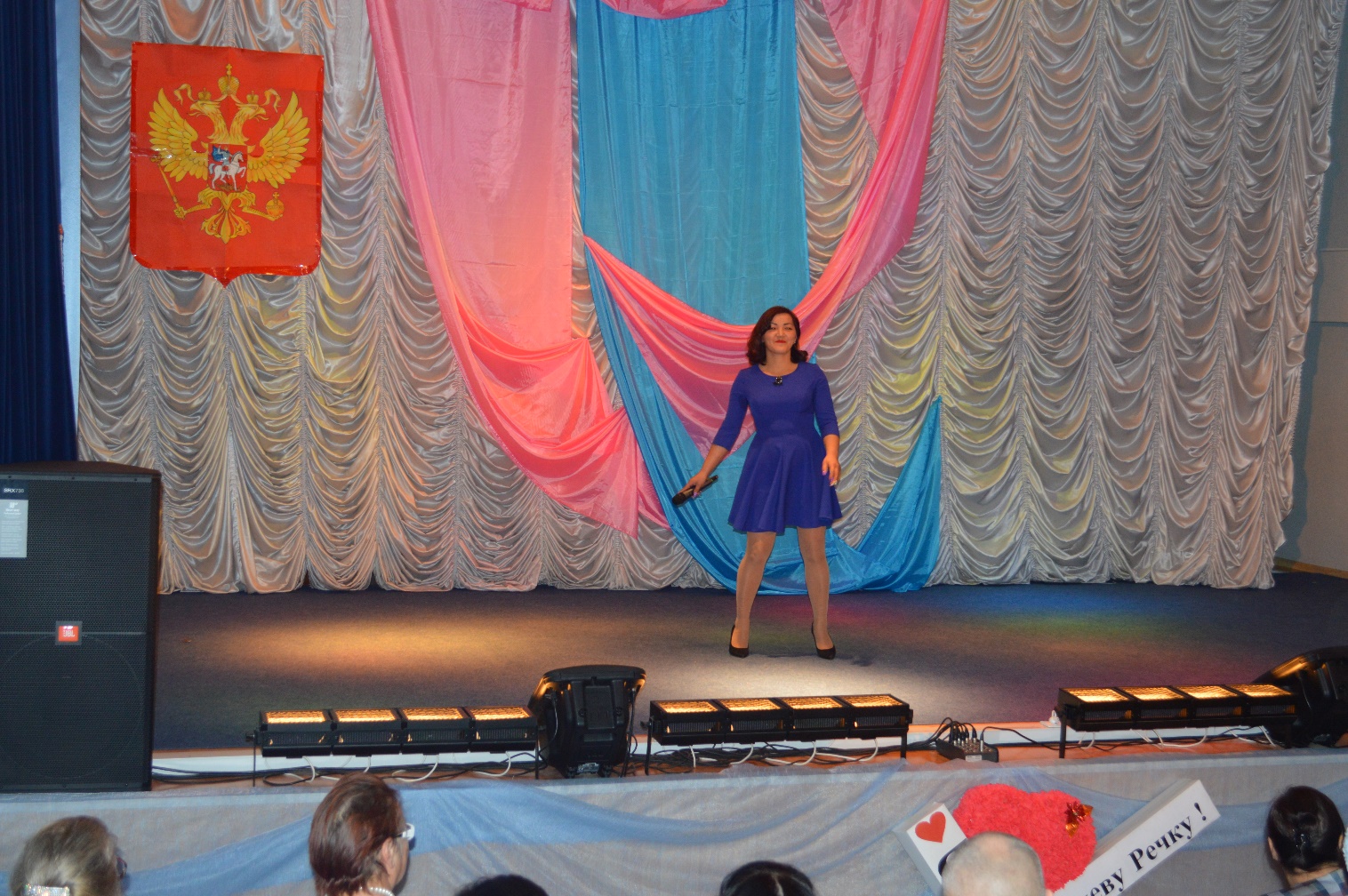 Возрастная категорияМуж.Жен.Дети, подростки (до 14 лет)5Молодежь (от 15 до 24 лет)Участники старше 24 лет12Состав и количество аккомпанирующей группы  (при наличии):Состав и количество аккомпанирующей группы  (при наличии):Состав и количество аккомпанирующей группы  (при наличии):Состав и количество аккомпанирующей группы  (при наличии):Возрастная категорияВозрастная категорияВозрастная категорияФ.И.ОНазвание инструментаАккомпанирующая группаАккомпанирующая группаДети/Подростки(до 14 лет)Молодежь(от 15 до 24 лет)Участники старше 24 летФ.И.ОНазвание инструментаШтатныйВнештатныйДети/Подростки(до 14 лет)Молодежь(от 15 до 24 лет)Участники старше 24 летНаличие коллектива-спутникаНазвание коллективаВозрастная категория и количество участников:КоличествоДети/Подростки (до 14 лет)Молодежь (от 15 до 25 лет)Участники старше 24 летМатериально-техническая базаОписаниеНаличие помещения для учебно-репетиционных занятийКабинет художественного руководителя, зрительный зал.Музыкальные инструментыфортепианоЗвуковое и световое оборудованиеОборудование зрительного зала.Название произведенияАвторХронометражКостюмыда/нет«Помнить»Патриотическая песня3: 43+«Сарафанчик»Детская песенка3: 22+«Карлыгач»«Ромашкалар»«Бул узене гене»«Туган як»Песня на татарском языке3: 264:013:333:35+«Ма вохалах»Из репертуара Л. Нальгиевой на ингушском языке. 4:04+«Мамочка моя»«Мама» Детская песенка4:013: 02+«Солнце мое»Из репертуара Л. Размаховой3:25+«Три аккорда»Детская песенка3:21+«Широка страна моя родная»Детская песенка3: 01+«Шалунья осень»«Букет»Из репертуара Е. КемеровскогоА. Барыкин4:223:38+«Ивушки»Стилизованная народная песня3:00-«Солнышко  лучистое»« Солнце»Из репертуара МаксимМ. Девятовой2: 583: 21+«Желаю вам»Из репертуара Е. Кемеровского4:21+«Когда весна придет не знаю»Из фильма «Весна на Заречной улице»4:00+«Молодая»Из репертуара Е. Амирамова3:25+«Шел по лесу музыкант»Детская песенка3:45+«Веснушки»Детская песенка+МероприятиеМесто проведенияРезультатРайонная акция милосердия «Душевное богатство»СДК«Новогодний концерт» д. Былино, д. ВампуголСДК«День народного единства» концертСДК«С днем рождения, край любимый» концертСДК«Праймериз» ВПП Единая РоссияСДК«Мы граждане страны великой» концертСДК«Разноцветное лето» концертСДК«Мы одна семья» концертные номераСДК«Вместе весело играть» концертные номераСДКАгитпробег «Мы выбираем завтрашний день» д. Былино, Вампугол, с.п Охтеурье, Покур, СДК с.п. Зайцева Речка